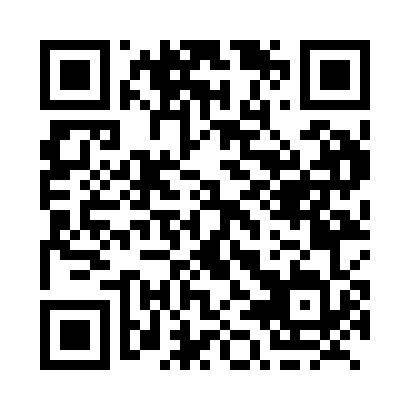 Prayer times for Beech Hill, New Brunswick, CanadaMon 1 Jul 2024 - Wed 31 Jul 2024High Latitude Method: Angle Based RulePrayer Calculation Method: Islamic Society of North AmericaAsar Calculation Method: HanafiPrayer times provided by https://www.salahtimes.comDateDayFajrSunriseDhuhrAsrMaghribIsha1Mon3:335:331:236:479:1311:132Tue3:345:341:236:479:1311:123Wed3:355:341:236:479:1211:124Thu3:365:351:246:479:1211:115Fri3:375:361:246:479:1211:106Sat3:385:361:246:469:1111:097Sun3:405:371:246:469:1111:088Mon3:415:381:246:469:1011:079Tue3:425:391:246:469:1011:0610Wed3:445:391:256:469:0911:0511Thu3:455:401:256:459:0911:0412Fri3:465:411:256:459:0811:0313Sat3:485:421:256:459:0711:0114Sun3:495:431:256:449:0711:0015Mon3:515:441:256:449:0610:5916Tue3:535:451:256:449:0510:5717Wed3:545:461:256:439:0410:5618Thu3:565:471:256:439:0310:5419Fri3:575:481:256:429:0210:5320Sat3:595:491:256:429:0110:5121Sun4:015:501:266:419:0110:4922Mon4:025:511:266:418:5910:4823Tue4:045:521:266:408:5810:4624Wed4:065:531:266:408:5710:4425Thu4:085:541:266:398:5610:4326Fri4:095:561:266:388:5510:4127Sat4:115:571:266:388:5410:3928Sun4:135:581:266:378:5310:3729Mon4:155:591:266:368:5210:3530Tue4:176:001:256:358:5010:3331Wed4:186:011:256:358:4910:31